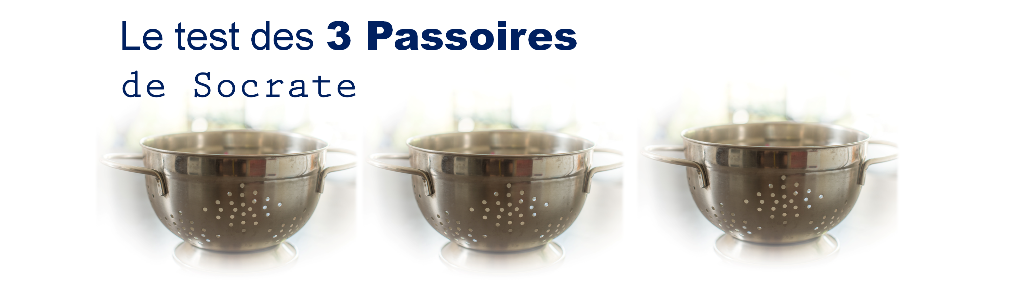 Dans la Grèce antique, Socrate était doté d’une grande sagesse.
Un jour, une de ses connaissance est venu trouver le grand philosophe et lui dit :- Sais-tu ce que je viens d’apprendre au sujet de ton ami ?- Un instant, répondit Socrate. Avant que tu ne me racontes, j’aimerais te faire passer un test, celui des trois passoires.- Les trois passoires ? Répliqua son interlocuteur.- Oui, reprit Socrate. Avant de raconter toutes sortes de choses sur les autres, il est bon de prendre le temps de filtrer ce que l’on aimerait dire. C’est ce que j’appelle le test des trois passoires.La première passoire est celle de la Vérité.As-tu vérifié si ce que tu veux me dire est vrai ? - Non, j’en ai seulement entendu parler…- Très bien. Tu ne sais donc pas si c’est la vérité.
Essayons de filtrer autrement en utilisant une seconde passoire,
celle de la Bonté.

Ce que tu veux m’apprendre sur mon ami, est-ce quelque chose de bien ?- Ah non ! Au contraire !- Donc, continua Socrate, tu veux me raconter de mauvaises choses sur mon ami et tu n’es même pas sûr qu’elles soient vraies…

Tu peux peut-être encore passer le test, car il reste une troisième passoire, celle de l’Utilité.
Est-il utile que tu m’apprennes ce que mon ami aurait fait ?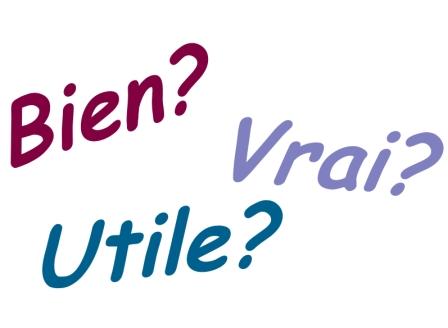 - Non, pas vraiment… hésita l'ami.- Alors, conclut Socrate, si ce que tu as à me raconter n’est ni vrai, ni bien, ni utile, pourquoi vouloir me le dire ? 